6. razred, ANGLEŠČINAPouk na daljavo, 5. teden, 16.  april  2020, 18. ura, četrtekDistance learning during temporary school closure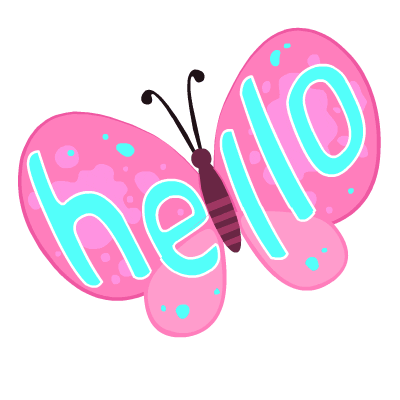 6. razred, ANGLEŠČINAPouk na daljavo, 5. teden, 16.  april  2020, 18. ura, četrtekDistance learning during temporary school closure6. razred, ANGLEŠČINAPouk na daljavo, 5. teden, 16.  april  2020, 18. ura, četrtekDistance learning during temporary school closureNASLOV  URE:  Opis osebNASLOV  URE:  Opis osebNASLOV  URE:  Opis osebZAPOREDNA ŠT. URE pouka na daljavo: 18DATUM: 16. 4. 2020RAZRED: 6.Pozdravljeni! Danes boste  utrjevali opis oseb. 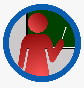 JEZIKOVNA ZNANJA:Glagol biti.Glagol have got…Pozdravljeni! Danes boste  utrjevali opis oseb. JEZIKOVNA ZNANJA:Glagol biti.Glagol have got…Pozdravljeni! Danes boste  utrjevali opis oseb. JEZIKOVNA ZNANJA:Glagol biti.Glagol have got…Učbenik, str.  64/2 Preberi opisa deklice Julie in učitelja Mr Jonesa. Dopolni povedi z ustreznimi imeni. Na enak način kot sta opisana Julie in Mr Jones, opiši še sebe. Uporabi: I am ... (jaz sem)/ I have got ...(Jaz imam) Učbenik, str.  64/2 Preberi opisa deklice Julie in učitelja Mr Jonesa. Dopolni povedi z ustreznimi imeni. Na enak način kot sta opisana Julie in Mr Jones, opiši še sebe. Uporabi: I am ... (jaz sem)/ I have got ...(Jaz imam) Učbenik, str.  64/2 Preberi opisa deklice Julie in učitelja Mr Jonesa. Dopolni povedi z ustreznimi imeni. Na enak način kot sta opisana Julie in Mr Jones, opiši še sebe. Uporabi: I am ... (jaz sem)/ I have got ...(Jaz imam) Delovni zvezek, str. 52/3  Opiši moškega in žensko.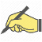 Delovni zvezek, str. 52/3  Opiši moškega in žensko.Delovni zvezek, str. 52/3  Opiši moškega in žensko.Delovni zvezek, str. 53/4  Pri tej vaji izbereš, kaj je prav: glagol biti (am, is, are), glagol  have got /has got2. I'm / 've got a very big family. Ali : I'm a very big family. (Jaz sem velika družina.) ALI  / I've got a very big family. (Jaz imam veliko družino.)?Delovni zvezek, str. 53/4  Pri tej vaji izbereš, kaj je prav: glagol biti (am, is, are), glagol  have got /has got2. I'm / 've got a very big family. Ali : I'm a very big family. (Jaz sem velika družina.) ALI  / I've got a very big family. (Jaz imam veliko družino.)?Delovni zvezek, str. 53/4  Pri tej vaji izbereš, kaj je prav: glagol biti (am, is, are), glagol  have got /has got2. I'm / 've got a very big family. Ali : I'm a very big family. (Jaz sem velika družina.) ALI  / I've got a very big family. (Jaz imam veliko družino.)?People appearance – učni list: Klikni na ikono pdf, kjer je učni list. Rešitve napiši v zvezek: Across (vodoravno); Down (navpično)People appearance – učni list: Klikni na ikono pdf, kjer je učni list. Rešitve napiši v zvezek: Across (vodoravno); Down (navpično)People appearance – učni list: Klikni na ikono pdf, kjer je učni list. Rešitve napiši v zvezek: Across (vodoravno); Down (navpično)